ConjunctionsHave you looked at the Conjunctions PowerPoint Presentation?Now, answer the questions below: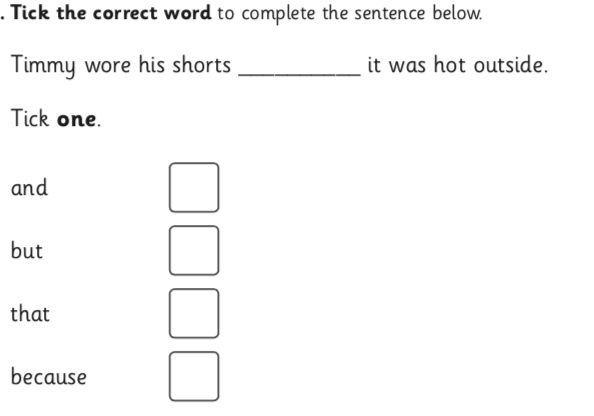 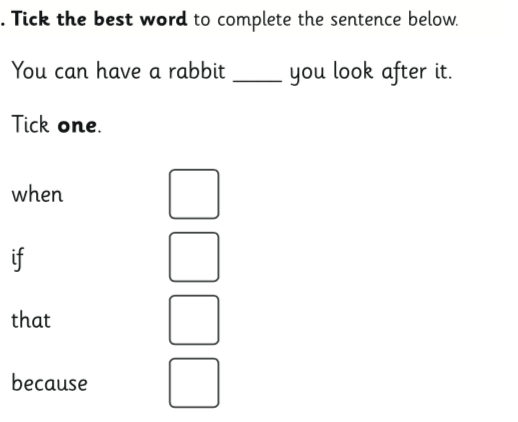 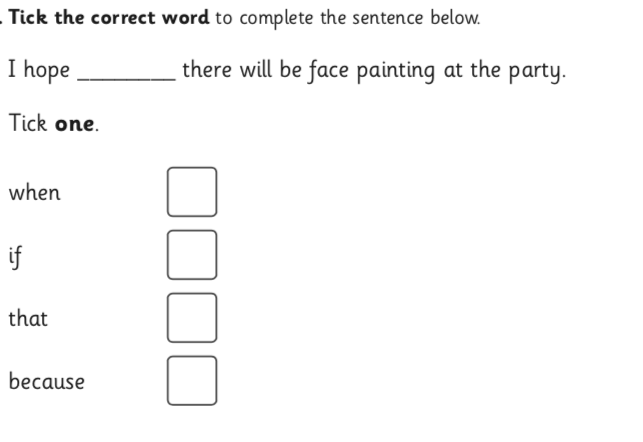 